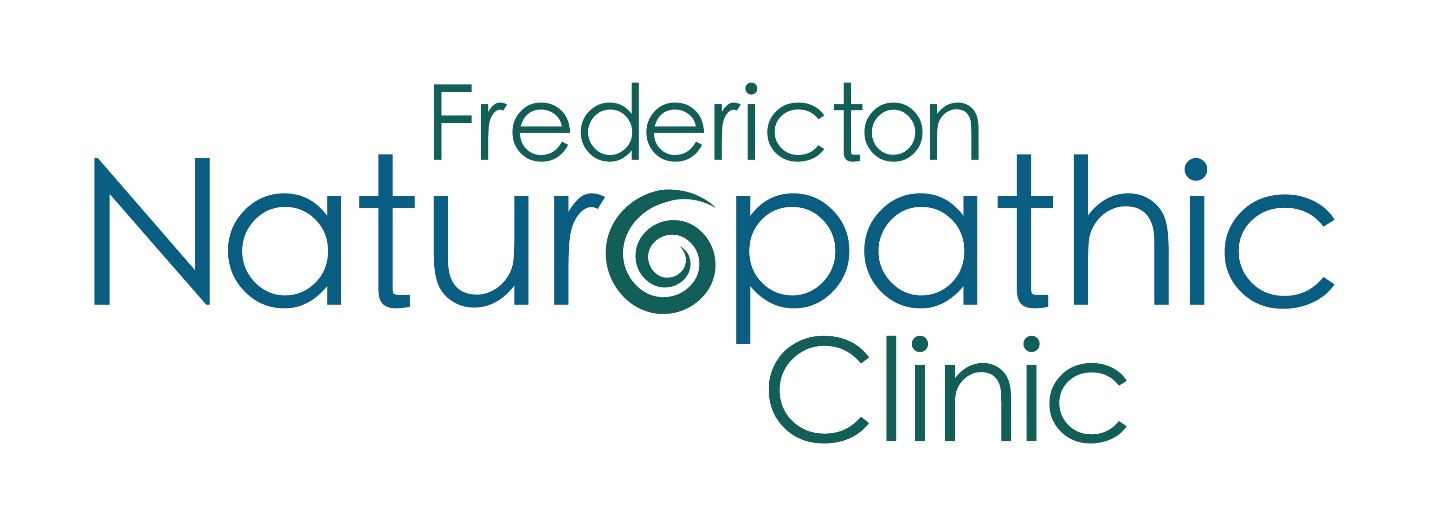 Dr. Judah Bunin, ND, Dr. Parissa Bunin, ND and Dr. Kerri Dow, NDFee schedule as of April 1, 2018Initial Consult $150Subsequent Consult (up to 45 minutes) $80Brief Consult (up to 15 minutes) $45B12 shot (15 minutes) up to $25Myer’s Cocktail $79.50IVC $99(10g)-$214(50g)Massage Therapy with Crystal London, RMT Initial Treatment/1 hour massage $8545 minute massage $6530 minute massage $50**direct billing available**